S5 Fig.Supplemental Figure 5. Positive and negative IHC control. Mouse embryo was used as a positive control because multiple embryonic tissues express PTN (left section). Omission of the primary antiserum was used as a negative control (right section).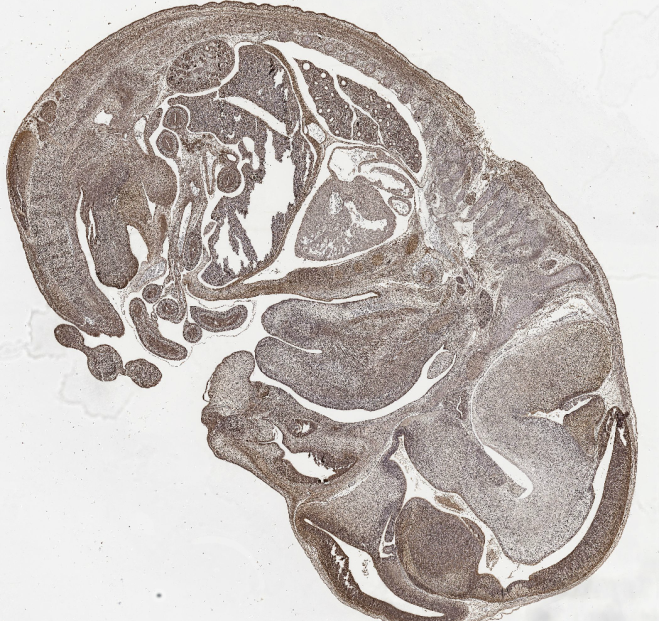 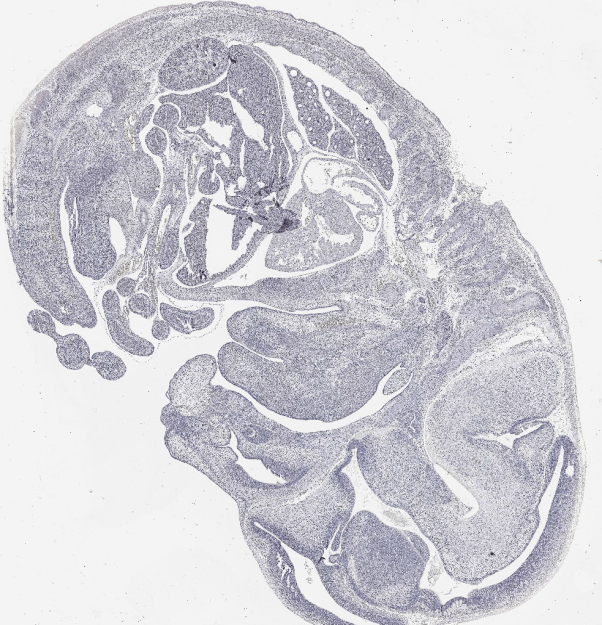 